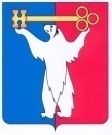 АДМИНИСТРАЦИЯ ГОРОДА НОРИЛЬСКАКРАСНОЯРСКОГО КРАЯПОСТАНОВЛЕНИЕ09.08.2016	г.Норильск	     № 428О внесении изменений в постановлениеАдминистрации города Норильска от 13.08.2012 № 257В целях приведения муниципальных правовых актов в соответствие требованиям законодательства, во исполнение предписания Службы по контролю в области градостроительной деятельности Красноярского края от 05.04.2016 № 38 «Об устранении выявленных нарушений законодательства о градостроительной деятельности», ПОСТАНОВЛЯЮ:Внести в Административный регламент предоставления муниципальной услуги по подготовке и выдаче градостроительных планов земельных участков, утвержденный постановлением Администрации города Норильска от 13.08.2012 № 257 (далее – Административный регламент), следующие изменения:В примечании приложения № 2 к Административному регламенту слова                                        «, либо действие градостроительного регламента  на  земельный  участок  не  распространяется или для земельного участка градостроительный регламент не установлен» исключить.В приложении №3 к Административному регламенту ссылку на примечание и примечание исключить.1.3.	Приложение № 4 к Административному регламенту изложить в новой редакции согласно приложению к настоящему постановлению.2.	Опубликовать настоящее постановление в газете «Заполярная правда» и разместить его на официальном сайте муниципального образования город Норильск.3.		Настоящее постановление вступает в силу после официального опубликования в газете «Заполярная правда».И.о. Руководителя Администрации города Норильска		        А.П. МитленкоПриложение к постановлению Администрации города Норильска от 09.08.2016 №428Приложение № 4к Административному регламенту предоставления муниципальной услуги по подготовке и выдаче градостроительных планов земельных участков, утвержденному Постановлением Администрации города Норильска от 13 августа 2012 № 257РЕКОМЕНДУЕМАЯ ФОРМА ЗАЯВЛЕНИЯо подготовке и выдаче градостроительного плана земельного участка в новой редакцииНачальнику Управления по градостроительству и землепользованию Администрации города Норильска_____________________________________(Ф.И.О. начальника управления)от ___________________________________(Ф.И.О. физического лица (последнее – при наличии),наименование юридического лица)__________________________________________________________________________                                                                    Зарегистрированного по адресу:                 г.______________р-он__________________ул.___________________________________дом ___________кв.(офис) ______________ИНН_________________________________ОГРН ________________________________телефон _____________________________ЗАЯВЛЕНИЕ	Прошу подготовить и выдать градостроительный план земельного участка в новой редакции для строительства (реконструкции) объекта капитального строительства _________________________________________________________________________,					(назначение объекта)площадью ____ кв.м, расположенного:________________________________________                           (местоположение, адресные ориентиры)_________________________________________________________________________.Разрешение на отклонение от предельных параметров разрешенного строительства, реконструкции объекта капитального строительства предоставлено распоряжением Администрации города Норильска от «_____» _____20____г. №_____. _______________								_________________дата										подписьЗаявление подписано _______________________________________________________действующим (ей) от имени _________________________________________________по доверенности № ___________ от _________________________________________.